         NAGALAND                        UNIVERSITY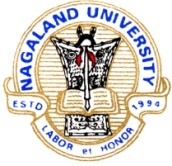 नागालैण्ड		     विश्वविद्यालय(A Central University Established by the Act of Parliament of India 1989)(भारत के संसद द्वारा पारित अधिनियम 1989 के अंतर्गत स्थापित केंद्रीय विश्वविद्यालय)Hqr: Lumami, Dist: Zunheboto (Nagaland) Pin Code-798 627मुख्यालय : लुमामी, जुन्हेबोट ((नागालैण्ड पिन कोड – 798627E-mail/ई-मेल:dcdc@nagalanduniversity.ac.inPROFORMA FOR INSPECTION REPORT FOR PROVISIONAL/RENEWAL OF AFFILIATION.Inspection Team Report for (to be submitted to the University in duplicate)Name of the College			: MGM COLLEGEIts sponsoring Authority			: ST.THOMAS MISSION SOCIETYThe Level Status of College (whetherThe College is registered body under Societies Registration Act)		: SRC/HOME -6028Whether the College is having aGoverning Body duly constitutedfor the purpose.				: YES	(Attached copy of the Constitution)Any special features of the  Governing	Body Constitution which deserve 	: The members of G.B are academicians and reputed    Special attention for the grant of 		   social workers and spiritual leaders.Affiliation.					: The same society has a Higher Secondary school in Physical and Financial Resource	  the adjacent campus with Arts, Science and     Commerce streams. Every year more than 200  students are passing out from MGMHS. Enrollment for B.A is relatively easy.	 Hostel for Boys and Girls are attached.	 St.Thomas Mission Society, MGOS CHURCH and  Calcutta Diocesan Mission shall extent financial support if required. Whether the college is already locatedat its own site ? Yes/ No.			: YESIf not, whether the College is already: Acquired land ?Give below a brief report on thesuitability of the site and plan afterInspection.				:  College is situated in the  heart of  Dimapur city.: St.Thomas Mission society decided to procure     more land for college as early as possible, negations are going on to fixation of  price. The College is seeking affiliation for	: BA (Gen) & (Honours) in English,Pol.Sc, Edcation, Offering courses in :Degree : General:  Honours  courses.     Student seeking admission			: B A (Gen) & B.A(Hon) in Economics,  History,              Pol.Sc, Education, English & SociologyB.AB.Com					: B.Com(Gen) & Honours in Management & 							Accounting & FinanceWhether the College has adequate books 	 : YES(List attached)If not, do you recommend that theCollege should be affiliated pendingacquisition of books/journals?Facilities for classroom, reading room       etc gives detailsReading room No.	: 		1(Room No:122)Size 			: 		(480 Sq.ft) Adequate	(b) Classrooms   No. (i) 	:		5							Room No:120(678.65Sq.ft))							Room No:121( 828.38 Sq.ft)							Room No:117(590 Sq.ft)							Room No: 116(590 Sq.ft)            Multipurpose hall			Room No:128(2000 Sq.ft)	(c)  Class room No.(ii) :			09							Room No: 112(163.34 sq.ft)							Room No: 113(164.64 sq.ft)							Room No: 114(164.64 sq.ft)							Room No: 118(162.34 sq.ft)							Room No: 105(168.56 sq.ft)							Room No: 101(259.95 sq.ft)							Room No: 123(New Building)							Room No: 124(New Building)							Room No: 126(New Building) Student's No.		:   		186		Common Room	:		Yes,  Boys,Room No: 111(161.23 sq.ft)							Girls, Room No:127(168.98 sq.ft)(d) Principal's room	: 		Yes, Room No: 103(162.09 sq.ft)(e) Vice- Principal's room: 		Yes, Room No:104(152.73sq.ft)(f) Teacher's Common Rooms : 		Yes, Room No: 109,110,111&119( 600.54 sq.ft)(g) Library					Yes, Size: 960 Sq.ft				AdequateWhether the College has adequate equipment/laboratory facilities for practical classes?				:  Computer Lab (18 Computers), Language Lab, 	     Multimedia and requisite teaching aids.Details of Faculty:Whether the College has adequate 	No. of qualified teachers as per the 	University regulation in the subjects	 for which affiliation is sought?		: 	Yes, (Details attached)Whether the college is  maintainingA fixed term deposit in any bank?	: 	Yes (copies attached)Yes/NoNo.	0686101000001399					13,23,823/-							Dated 09/12/2021   TO   09/12/2026No. 0686101000001400					6,61,911/-							Dated 09/12/2021   TO   09/12/2026 No.	0686101000001401					13,23,823/-							Dated 09/12/2021   TO   09/12/2026 Rs 33,09,557/- (Thirty Three lakhs Nine thousand five hundred and fifty seven) in the South Indian Bank, Dimapur.Any other observation(s)Recommendations: (Please give your recommendation with intake capacity corresponding to concerned courses/subjects).Signature of the members of the Inspection Team with date.Sl.No      NameLecturer   in specialization%DivDate of joiningExperienceResearch degree/NET    Publication1Fr.Dr.Shibu Varghese.P.C.M.A(History) M.A(Sociology)M.A(RD)   M.A(Pol.Sc)   B.Ed  PostB.Ed Diploma in Hr Education        M.Ed   Ph.D(Peace Education)PhD(Management,Interdisciplinary Education)67.3865.78.625862.68.281st1/6/201721PhD1.Holistic Education: Gandhian perspective,Edurite, April,2017,Hyderabad.Vol(16).No.8 P.:13-16      ISSN:0972-98442. Gandhian Philosophy on education & the present day education. AICP College News, Jan-March-2019.PP..44-493.Traditional methods of Indian Education and Gandhian precepts of Holistic education,ISBN 978-81-937346-5-0,           vol.(1)June(2019)pp. PP.84-93, ISBN 978-81-937346-5-0.2Mrs.Durga MalakarB.A(Edu)     M..A(Edu)   M.A(Socio)  B.Ed56536359 2nd1/6/201721NETSLET(PhD)3Fr.Dr.Joshi VargheseM.AM.EdPhD55651st01/02/202122PhD1.The Effect of Smart Class on the Academic Achievement of Class VIII Students, New Routes: A journal of Social Science Research, July ‘13 Volume 1 Issue 1.  ISSN: 2321-0192, PP: 06 – 122.Comparative Effectiveness of Methods of Teaching in terms of Scientific Attitude,  International Journal of Research in Management & Social Science,Jan- March 2018, Volume 6, Issue I (X),  ISSN 2322-0899. PP. 01-043. The Effect of Smart Class on Academic Achievement,  International Journal on Recent and Innovation Trends in Computing and Communication (IJRITCC), July ‘17 Volume 5 Issue 7. ISSN: 2321-8169, PP: 416 – 4194Mr.N.David Phom B.A(History)M.A(History)B.Ed5270711st2/8/20214NET5Ms.Washimongla JamirB.A(Sociology)M.A(Sociology)5555.82nd 1/6/20176NET6Mr.Tsutsamo Ezung B.A(Economics)M.A(Economics)61552nd 2/8/20216NET7Ms.Sukhali  Zhimomi B.A(Pol.Sc)M.A(Pol.Sc)B.Ed  4875651st2/8/20213NET8Dr.Kavika K.Yepthomi B.A(ECO) M.A(Eco) PhD53.1371.331st1/6/177NETPhD1.SHGs:A strategy for poverty alleviation in Rural Nagland.Inernational Research Journal of Social Sciences ISBN2319-3565,Vol.3(6)23-32,June(2014)2.Relevance of Financial development and  Growth Indian scenario:A post liberalization Analysis,ZENITH International Journal of Busines Economics& Management Research, ISBN 2249-8826,Vol.4(5)May(2014),PP.43-49.9Ms.Enanylou B.A(Eco)M.A(Eco)57.1270.091st1/6/2017510Ms.Meyilemla ImchenB.A(Pol.Sc)M.A(Plo.Sc) 58.3860.441st1/6/20175NET/JRF(PhD)11Mrs.Supongsenla JamirB.A(Pol.Sc) M.A(Pol.Sc)B.Ed             44.454.5712nd1/6/20172112Mrs.Nimmi VargheseB.AMA(RD)B.EdDBMM.Sc(Counseling)(PhD)67656065631st 1/9/201809 (PhD)1.Women Empowerment in India:A Gandhian perspective,ISBN 978-81-937346-5-0,Vol(1),June(2019),pp.101-10613Mr.Elithung M KikonB.A(Sociology)M.A(Sociology)58562nd6/5/201906NET14Ms.Smaranika ChakrabortyB.A(English)M.A (English)75761st26/7/202103NET1.The gender question  in Sahsi Deshpade’s ‘That long silence and Anita Dessai’s ‘Fire on the mountain’.Dibrugargh University Journal of English studiesISBN;978-81-937874-1-015Ms.Yanchopeni LothaB.A(Education)M.A(Education)80701st 12/6/201904NET16Ms.Juvika Z ShoheB.A(Pol.Sc)M.A(Pol.Sc)B.Ed4465691st 26/6/201906NET17.Mr.Fuchamo YanthanB.A(History)M.A(History)46641st 1/8/201907NET18Ms.Tolivi N SumiB.A(English)M.A(English)52592nd 12/6/20190419Ms.Lanchunglu RongmeiB.ComM.Com69701st 2/8/202102NET20Ms.Arpita PoddarB.ComM.Com74711st 2/8/20210621Ms.Neikonuo KehieB.Lib721st 9/9/20190322Ms.Talirenla AoMTTI2nd 1/6/20182023Mr.N.SureshB.ComDCA49901st 2/8/202106